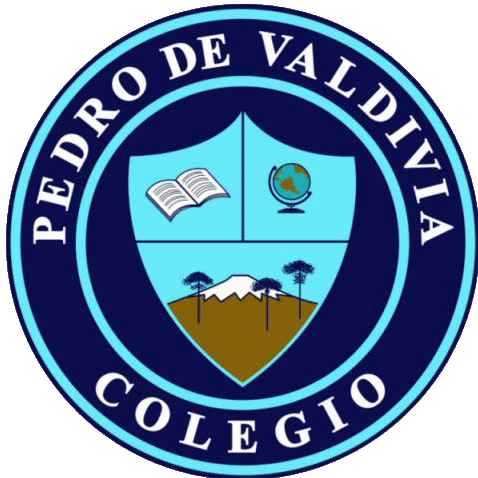 EVALUACIÓN FORMATIVA UNIDAD 1 NARRATIVALENGUA Y LITERATURAÍTEM I SELECCIÓN MULTIPLE1. Lee atentamente las siguientes preguntas de selección múltiple y marca con un círculo la alternativa correcta.  (____/ 25pts.)Reconocer en el texto qué tipo de narrador está presente:1. “Me llamo P.B. Jones y no sé qué hacer, si hablarles de mí ahora mismo, o esperar e ir intercalando la información en el desarrollo de la historia. También podría no contarles nada, o muy poco, ya que en este asunto me considero más un reportero que un participante, pues como participante casi no importo, pero quizá sea más fácil si empiezo por mí mismo.”(Truman Capote - Plegarias Aprendidas)El narrador del fragmento:No forma parte del mundo narrado.Es omniscienteSe presenta como narrador protagonistaSe autodefine como narrador testigo2. “Mientras en la posada de Bree se preparaban a dormir, las tinieblas se extendían en Los Gamos. La casa de Cricava se hallaba envuelta en silencio. Gordo Bolger abrió la puerta con precaución y miró afuera. Una inquietud temerosa había estado creciendo en él a lo largo del día y ahora no tenía ganas de descansar ni de irse a la cama.”(J. R. Tolkien - El Señor de los Anillos)¿Qué tipo de narrador se presenta en el texto anterior?Narrador con conocimiento parcialNarrador personajeNarrador omniscienteNarrador testigo3. “He sostenido una pelea de enamorados con el mundo, he visto abusos desde la vejez hasta la infancia. He recibido golpes sin razón ni circunstancia. Me paro y grito que el sistema no me amarra.” (kaskivano – Villa Francia)¿Qué tipo de narrador se presenta en el texto anterior?TestigoDe conocimiento parcialObjetivoProtagonista4. “Julián, rendido de cansancio, se detuvo en la puerta del correo. No quería llegar así a su casa. Pensó en el cobrador de gas, en su mujer, en el chico pálido y enclenque-retrato de su padre- , que le extendería las manitos reclamándole le “libro de monos” prometido.”El tipo de narrador presente en el fragmento es:Testigo.Omnisciente.Protagonista.Objetivo.5. “…Lentamente me dirigí a la salida de los restoranes, para ver si quedaba algo de comida. Estaba pálida y sudorosa. Mientras caminaba observaba la diminuta silueta de una sombra que me acompañaba. Era mi única compañía. A poco andar observé a la gente que feliz conversaba en las calles. Me detuve...” El tipo de narrador presente en el fragmento es:AutorProtagonistaTestigoOmnisciente6. “Hasta ahora, después de transcurridos casi diez años, no se me ha permitido aportar los eslabones perdidos que faltaban para completar aquella notable cadena. El crimen tenía interés por sí mismo, pero para mí aquel interés se quedó en nada, comparado con una derivación inimaginable, que me ocasionó el sobresalto y la sorpresa…” El narrador de este fragmento, corresponde a:El tipo de narrador presente en el fragmento es:AutorProtagonistaTestigoOmnisciente  Lee los textos que se presentación a continuación y responde las preguntas de selección múltiple:7. ¿Qué rasgo del héroe caracteriza a Odiseo?a) El coraje para enfrentar a los dioses.b) El anhelo de protección de sus amigos.	c) La astucia para enfrentar las dificultades.	d) La ciega confianza que tiene en los dioses.8. ¿Cómo reaccionan los marineros ante las órdenes de Odiseo?a) Con temor.b) Con aflicción.c) Con obediencia.d) Con nerviosismo. 9. Según Odiseo, ¿cuál es la aventura más terrible que ha vivido? a) Huir de la isla de las sirenas. b) Estar encerrado en la gruta del Cíclope.c) Ver a Escila devorar a sus compañeros.d) Contemplar a las vacas y ovejas del dios Sol.10. ¿En qué párrafos Odiseo adopta una estrategia para enfrentar un peligro?a) Solo 2b) Solo 1 c) 1 y 2d) 4 y 5 11. ¿Qué hecho se narra en el texto anterior?a) La fundación de una nueva isla.b) El desenlace de una triste batalla.c) La generación de una nueva raza. d) Una aventura del héroe durante su viaje. 12. ¿Qué recomendación recibió Odiseo por parte de Tiresias y de Circe?a) Esquivar a Caribdis y Escila.b) Escapar de la isla del dios Sol.c) Obedecer las órdenes de Zeus.d) Evitar el humo que se veía en el mar.13. ¿Qué opción reorganiza adecuadamente los hechos del texto?1. La nave de Odiseo llega a la isla del Sol.2. Odiseo y sus hombres dejan atrás la isla de las sirenas.3. Escila y Caribdis atacan la nave de Odiseo.4. Odiseo ordena a sus hombres enfrentar con valentía el peligro.a) 2-4-3-1b) 2-3-4-1c) 1-2-4-3d) 3-1-4-2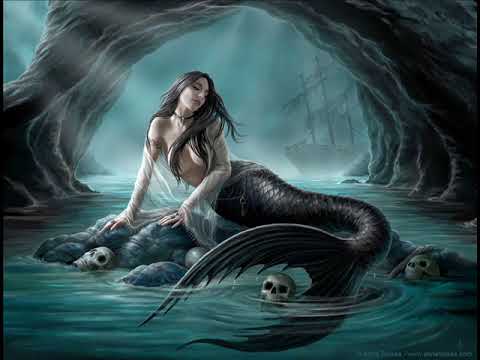 14. El texto que acabas de leer corresponde a:MitoLeyendaCuentoNovela 15. Del texto podemos afirmar que las sirenas:parecían ser hermosas doncellas.Eran unos seres perversos que engañaban a los hombres. Las sirenas vivían en la isla de Artemisa.Todas las anteriores.16.  Ulises decide no taparse los oídos para escuchar a las sirenas debido a que:Él era inmune al canto de aquellos seres.Quería escucharlas solo por curiosidad.Le encantaba el canto de las sirenas.Él nunca pidió ese deseo.VOCABULARIO CONTEXTUALIZADO: Seleccione, en cada caso, la palabra que se acerque más al significado del término que aparece subrayado en el texto para que mantenga el mismo sentido. No considere la concordancia gramatical.19) El pintor asistió a la reunión para: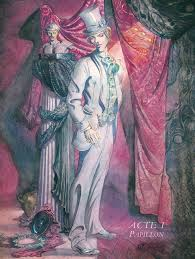 lucirse ante sus amistades.conversar con su amigo Harry.demostrar su normalidad. conocer al popular Dorian Gray.20) La idea central del fragmento es:La independencia del pintor.La amistad del pintor y Harry.El recuerdo de una fiesta.El encuentro del pintor con Gray.21) ¿Cuál es la situación que desencadena la narración de la fiesta?El encuentro de Dorian Gray y Harry.La asistencia a una reunión importante.La conversación entre Harry y el pintor.El amor por la hermosa Lady Brandon.22) Señale las características psicológicas del pintor antes y después de conocer a Dorian Gray, respectivamente:Independiente y arriesgado.Autosuficiente y miedoso.Temeroso y amistoso.Vanidoso e inquieto.23)  El encuentro entre el pintor y Dorian Gray desencadenó el:término de la amistad entre este y Harry.pánico de Gray hacia los desconocidos.final de la amistad entre Harry y el pintor.cambio de actitud del pintor ante la vida.24) El narrador del fragmento se caracteriza por:contar la vida de un amigo.narrar una historia oída.relatar su propia historia.reproducir la vida de otros.25) La mayor parte de la historia transcurre en el:pasado lejano.presente.pasado cercano.futuro.ÍTEM II PREGUNTA ABIERTALee atentamente los siguientes textos y responde las preguntas de desarrollo que se presentan a continuación.1. ¿De qué se trata el texto leído? (2 puntos)………………………………………………………………………………………………………………………………………………………………………………………………………………………………………………………………………………………………………………………………………………2. Describe al personaje principal de la historia ( que características física, psicológica y social presenta ) (2 puntos)………………………………………………………………………………………………………………………………………………………………………………………………………………………………………………………………………………………………………………………………………………3. ¿Qué tipo de narrador predomina en la historia? Justifica tu respuesta con una marca textual (2 puntos)………………………………………………………………………………………………………………………………………………………………………………………………………………………………………………………………………………………………………………………………………………4. Explica  por qué el texto “1,2,3 Aquí Estoy Otra Vez” es un texto narrativo. (3 puntos)………………………………………………………………………………………………………………………………………………………………………………………………………………………………………………………………………………………………………………………………………………1. Explica con tus palabras ¿Por qué Beowulf  es considerada como la epopeya fundamental de la cultura inglesa y británica? (2 puntos)………………………………………………………………………………………………………………………………………………………………………………………………………………………………………………………………………………………………………………………………………………2. ¿Cuál es la importancia que tuvo Tolkien en la difusión de esta epopeya? (2 puntos)………………………………………………………………………………………………………………………………………………………………………………………………………………………………………………………………………………………………………………………………………………3. Menciona el contexto histórico en el cual fue escrito Bewulf. (Lugar, fecha, país, escritor, etc) (2 puntos)………………………………………………………………………………………………………………………………………………………………………………………………………………………………………………………………………………………………………………………………………………% DIFICULTADPUNTAJE TOTALPUNTAJE OBTENIDOPORCENTAJE OBTENIDO 60%40NOMBRE:CURSO:FECHA:OBJETIVO(S) DE APRENDIZAJEOBJETIVO(S) DE APRENDIZAJEHABILIDADESHABILIDADESHABILIDADESCONTENIDOSOA 02 Reflexionar sobre las diferentes dimensiones de la experiencia humana, propia y ajena, a partir de la lectura de obras literarias y otros textos.OA 03 Analizar las narraciones leídas para enriquecer su comprensión.OA 6: Leer y comprender fragmentos de epopeya, considerando sus características y el contexto en el que se enmarcan.OA 8: Formular una interpretación de los textos literarios leídos o vistos.OA 12: Aplicar estrategias de comprensión de acuerdo con sus propósitos de lectura.OA 19: Conocer los modos verbales.OA 02 Reflexionar sobre las diferentes dimensiones de la experiencia humana, propia y ajena, a partir de la lectura de obras literarias y otros textos.OA 03 Analizar las narraciones leídas para enriquecer su comprensión.OA 6: Leer y comprender fragmentos de epopeya, considerando sus características y el contexto en el que se enmarcan.OA 8: Formular una interpretación de los textos literarios leídos o vistos.OA 12: Aplicar estrategias de comprensión de acuerdo con sus propósitos de lectura.OA 19: Conocer los modos verbales.Identificar tipos de narradores.Identificar información general y específica.Interpretar información de un texto.Describir personajes.Explicar respuestas.Usar vocabulario en contexto.Ordenar hechos.Inferir según lo leído.Identificar tipos de narradores.Identificar información general y específica.Interpretar información de un texto.Describir personajes.Explicar respuestas.Usar vocabulario en contexto.Ordenar hechos.Inferir según lo leído.Identificar tipos de narradores.Identificar información general y específica.Interpretar información de un texto.Describir personajes.Explicar respuestas.Usar vocabulario en contexto.Ordenar hechos.Inferir según lo leído.Texto NarrativoElementos de la narración Subgéneros Narrativos.Epopeya Texto 1		Homero	Canto XII       Al poco rato de haber dejado atrás la isla de las sirenas, vi humo e ingentes' olas y percibí fuerte estruendo. A los míos, presas del miedo, los remos se les fueron de las manos y cayeron en la corriente, y la nave-sé detuvo, porque ya los brazos no batían las largas palas. Al momento recorrí la embarcación y amonesté a los compañeros, acercándome a ellos y hablándoles con dulces palabras:Odiseo: ¡Oh, amigos! No somos novatos  en padecer desgracias, y la que se nos presenta no es mayor que la experimentada cuando el Cíclope, valiéndose de su poderosa fuerza, nos encerró en la excavada gruta. Pero de allí nos escapamos también por mi valor, decisión y prudencia, como me figuro que todos recordaréis. Ahora, pues, hagamos todos lo que voy a decir: vosotros, sentados en los bancos, batid con los remos las grandes olas del mar, por si acaso Zeus nos concede que escapemos de esta desgracia librándonos de la muerte. Y a ti, piloto, voy a darte una orden que fijarás en tu memoria, puesto que gobiernas el timón de la cóncava nave: apártala de ese humo y de esas olas, y procura acercarla al escollo'; no sea que la nave se lance allá, sin que tú lo adviertas y a todos nos lleve a la ruina.      Así les dije; y obedecieron sin tardanza mi mandato. No les hablé de Escila', peligro inevitable, para que los compañeros no dejaran de remar, escondiéndose dentro del navío. Olvidé entonces la  recomendación de Circe de que no me armase en ningún modo; y, poniéndome la magnífica armadura, tomé dos grandes lanzas y subí al tablado de proa, lugar donde esperaba ver primeramente a la pétrea Escila, que iba a producir tal estrago en mis compañeros. Mas no pude verla en lado alguno y mis ojos se cansaron de mirar a todas partes, registrando la oscura peña.      Pasábamos el estrecho llorando, pues a un lado estaba Escila y al otro la divina Caribdis, que sorbía de horrible manera la salobre agua del mar. [... 11 El pálido temor se adueñó de los míos, y mientras contemplábamos a Caribdis, temerosos de la muerte, Escila me arrebató de la cóncava embarcación los seis compañeros que más sobresalían por sus manos y por su fuerza. Cuando quise volver los ojos a la velera nave y a los amigos, ya vi en el aire los pies y las manos de los que eran arrebatados a lo alto y me llamaban con el corazón afligido, pronunciando mi nombre por última vez. De todo lo que padecí, peregrinando por el mar, fue este espectáculo el más lastimoso que vieron mis ojos.      Después que nos hubimos escapado de aquellas rocas, de la horrenda Caribdis y de Escila, llegamos muy pronto a la intachable isla del dios, donde estaban las hermosas vacas de ancha frente, y muchas lustrosas ovejas del Sol, hijo de Hiperión. Desde el mar en la negra nave, oí el mugido de las vacas encerradas en los establos y el balido de las ovejas, y me acordé de las palabras del vate ciego Tiresias, y de Circe de Eea, los cuales me encargaron reiteradamente que huyese de la isla del Sol, que alegra a los mortales.Homero (1999). Odisea. Santiago: Santillana. (Fragmento).Texto 2                                                         Ulises y las Sirenas    Después de pasar una larga temporada en el palacio de Circe, Ulises emprende definitivamente el camino a Ítaca.   La diosa, antes de dejarle partir, le adelanta algunas de las aventuras que va a vivir en los días siguientes. La primera de ellas será el encuentro con las sirenas.    Las sirenas han sido famosas seductoras, porque según la mitología eran capaces de encantar con su voz a los marinos con la intención de raptarlos.   Al cantar, parecían ser hermosas doncellas, pero los que sucumbían ante sus encantos, pronto averiguaban su verdadera naturaleza. El canto de las sirenas anunciaba de forma engañosa los placeres del mundo subterráneo.   Las sirenas vivían en la isla de Artemisa, en donde yacían los huesos de los marineros que habían sido atraídos por sus deliciosos cantos.   Odiseo (Ulises), hombre de gran imaginación, cuando se iban acercando a la isla temida, por consejo de Circe, ordenó a sus hombres que se taparan los oídos con cera, y él, que no podía con la curiosidad de escucharlas, se hizo amarrar al mástil, con orden de que pasara lo que pasara, no lo desataran.Al escuchar los cantos de las sirenas quiso soltarse pero sus compañeros no se lo permitieron. Cuenta la historia que las sirenas, devastadas por su fracaso, se lanzaron al mar y murieron ahogadas.Texto 3 “Esta es la sencilla historia –dijo el pintor después de un rato–. Hace dos meses fui a una reunión en casa de Lady Brandon. Ya sabe usted que nosotros, pobres artistas, tenemos que dejarnos ver en sociedad de cuando en cuando, lo suficiente para recordar que no somos unos salvajes. Con un traje y una corbata blanca, como usted me dijo una vez, todo el mundo, hasta un agente de bolsa, puede llegar a tener una reputación de ser civilizado. Estaba, pues, en el salón hacía diez minutos (...) cuando de pronto noté que alguien me observaba. Me volví a medias, y por primera vez vi a Dorian Gray. Al encontrarse nuestros ojos, me sentí palidecer. Una curiosa sensación de terror me sobrecogió. Comprendí que estaba ante alguien cuya simple personalidad era tan fascinante que, si me abandonaba a ella, absorbería mi naturaleza entera, mi alma y hasta mi propio arte. No quiero ninguna influencia exterior en mi vida. Ya sabe usted, Harry, lo independiente que soy por naturaleza. Siempre he sido dueño de mí mismo; siempre lo había sido, por lo menos, hasta el día de mi encuentro con Dorian Gray. Entonces... pero no sé cómo explicarle a usted esto. Algo pareció decirme que mi vida iba a atravesar una terrible crisis. Tuve la extraña sensación de que el Destino me reservaba exquisitas dichas y penas exquisitas. Atemorizado, me dispuse a salir del salón. No era mi conciencia la que me hacía obrar así; había en ello una especie de cobardía. No vi otro medio de escapar”.Óscar Wilde, El retrato de Dorian Gray (fragmento)16) SALVAJESCaníbalesPrimitivosPrimariosMalvados17)  FASCINANTEIndiferenteAgradableNostálgicaSeductora18)  ABSORBERÍAConsumiría BeberíaSaborearíaRechazaríaTEXTO 1	1,2,3 Aquí Estoy Otra Vez.Luisa había cumplido once años, y sus padres pensaron que era tiempo de que dejara de compartir la habitación con su hermana menor, construyeron una habitación sobre la cochera, y mudaron ahí todas sus cosas.La niña estaba muy contenta, tenía mucho espacio para sí, y la privacidad que comenzaba por necesitar de acuerdo a su edad.Aun no tenía muchas cosas con las cuales llenar la habitación, así que su madre la invito a un bazar, donde se pueden encontrar todo tipo de cosas, algunas de segunda mano, con dueños anteriores. Se encontró con un pequeño armario de madera, con detalles de enredaderas, ya estaba muy maltratado, pero aun así lo llevaron a casa para que papá la reparara, junto con otras cosas.El padre de Luisa lijó y pintó el armario dejándolo como nuevo, lucía hermoso en la habitación. Ella pensaba guardar ahí su diario y cosas privadas que necesitaba estuvieran fuera de la vista de los demás.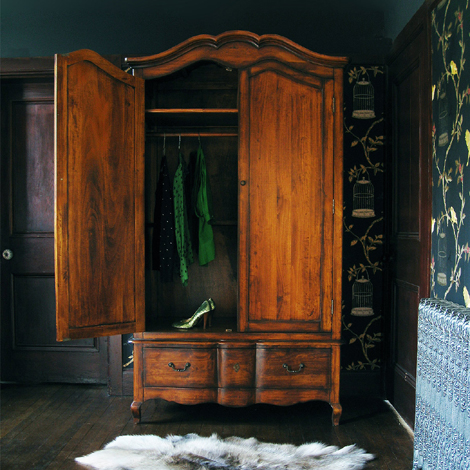 Esa noche se escuchó desde dentro del armario un golpeteo, como si alguien tocara, abrió las pequeñas puertas, no pudo ver nada, pero el sonido continuaba. Ella estaba segura que venía de ahí, pero decidió creerle más a sus ojos.La siguiente noche, ella dejó las puertas del armario abiertas, no se escuchó el golpeteo, así que lo hizo costumbre, pero no podía guardar cosas en él, porque cuando lo hacía estas eran arrojadas hacia fuera en su primer descuido.Pidió a una amiga viniera a dormir a su casa para montar guardias juntas. Se divirtieron un poco al ver que el armario “escupía” lo que le ponían dentro, se desvelaron un poco hablando de sus cosas, cuando desde el pequeño mueble un hombrecillo regordete y diminuto asomó su cara entre las repisas, era de color verde grisáceo, estaba desnudo, tenía una especie de cuernos a los costados, sus ojos apenas parecían abiertos, en su boca redonda había dientes delgados, largos y afilados, sus dedos largos y delgados se tomaban de las puertas para impulsarse hacia fuera, las niñas corrieron a la habitación del padre, este para evitar más escándalo por la noche  se llevó el mueble a la cochera, pero como esta estaba debajo del cuarto de las niñas, la criatura subió a través de las paredes, golpeteando dentro del armario de ropa dijo -1,2,3 Aquí estoy otra vez- dando un salto a la cama y devorando a las dos pequeñas.Texto 2 Beowulf en pocas palabras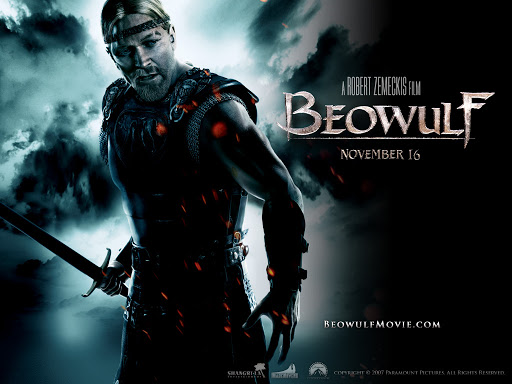       Beowulf, texto escrito en algún momento entre los siglos VIII y XI, está escrito en anglosajón, la lengua hablada en Gran Bretaña antes de la Conquista Normanda de 1066. Es decir, antes de que se diera la vasta influencia del francés sobre la lengua inglesa de hoy día. Aun así, Beowulf está considerada como la epopeya fundamental de la cultura inglesa y británica, casi del mismo modo que lo son La Ilíada y La odisea para la antigua Grecia.      Beowulf es una difícil mezcla de grandes ideas importantes y de un estilo poético que, igual que la lengua anglosajona, podría resultarte rara al principio.Por si fuera poco, Beowulf es una epopeya. Eso quiere decir que posee lo que hace de las epopeyas unas narraciones tan entretenidas: ¡héroes y monstruos!, ¡espadas!, ¡dragones!; al tiempo que expone y reafirma todos los valores importantes dentro de la cultura anglosajona: ¡mantén las promesas!, ¡escoge las palabras sabiamente!, ¡muestra lealtad a tu señor! (Lo admitimos; los signos de exclamación encajaban mejor con la primera lista.).Sin embargo, esta no sería una obra clásica de la literatura si siguiera “todas” las reglas. Por eso es que, aun siendo epopeya, también cuestiona muchos de los valores épicos. En el caso de la deuda de sangre, ¿se trata de una buena forma de impartir justicia?, ¿cuáles son sus fallas?, ¿qué define a un buen rey?, ¿un héroe?, ¿un monstruo?      Aunque se escribió y recitó en Gran Bretaña, Beowulf trata de personajes en Escandinavia. Guerreros daneses y suecos que luchan contra monstruos fantásticos al igual que entre ellos mismos. ¿Por qué? Porque los antiguos anglosajones eran descendientes de tribus germánicas y escandinavas que invadieron Gran Bretaña a principios del siglo V. Como resultado, los anglosajones y los escandinavos compartían mucho trasfondo cultural, y los anglosajones recordaban a sus parientes del otro lado del mar cuando querían contar historias sobre su pasado.      Así que Beowulf no es tan solo una historia contada en un lugar (Gran Bretaña) sobre otro lugar (Escandinavia). También se cuenta durante una época y trata de una más antigua. Esto lo sabemos porque la nación en la que se cantó el poema, la Gran Bretaña de los siglos VIII al XI, ya se había cristianizado, pero la cultura escandinava descrita en la obra todavía es pagana. Los anglosajones usan el poema para describir su pasado: los ancestros que llegaron desde el mar hace siglos.      Existen diferentes teorías en cuanto a la composición de Beowulf, pero el poema "original" probablemente era parte de la cultura oral de la Bretaña anglosajona, una epopeya larga o una serie de cuentos cortos que recitaban los trovadores en fiestas o en otras reuniones. En algún punto entre el siglo VIII y el XI, la epopeya se escribió en un manuscrito llamado Códice Nowell, pero el poema no se publicó hasta el 1815. En las publicaciones modernas, este recibe el título de Beowulf.          Beowulf ha capturado la atención tanto de los estudiosos como del público general, por lo que se ha convertido en piedra angular de los estudios literarios ingleses, al igual que en la base de varias adaptaciones cinematográficas y televisivas muy populares. J.R.R. Tolkien, un profesor de lenguas en Oxford de principios del siglo XX, tenía un interés especial en Beowulf. En 1936, Tolkien dio una charla llamada "Beowulf: los monstruos y los críticos", la cual influyó enormemente para que se estableciera la epopeya como parte importante de la historia literaria. Tolkien también utilizó varios elementos de Beowulf como inspiración para su famosa trilogía El señor de los anillos. No obstante, ya sea interpretada por los críticos o disfrutada como una historia de aventuras, Beowulf se ha convertido en una de las obras más importantes de la literatura inglesa.      Recapitulando, Beowulf es un poema escrito en una lengua extraña, en el cual esos monstruos que se esconden debajo de la cama tienen "mucho" más que decir además de "bu". ¿Ya mencionamos que se compone de alrededor de 3,000 versos?